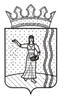 РЕШЕНИЕСОВЕТА ДЕПУТАТОВ ИШИМОВСКОГО СЕЛЬСКОГОПОСЕЛЕНИЯ ОКТЯБРЬСКОГО МУНИЦИПАЛЬНОГО РАЙОНАПЕРМСКОГО КРАЯ20.05.2016                                                                                                    №130Об утверждении отчета  об исполнении  бюджета Ишимовского сельского поселенияОктябрьского муниципального  районаПермского края за 2015 год         В соответствии  с Бюджетным  кодексом Российской Федерации,  Уставом Ишимовского сельского поселения,  Федеральным Законом от 06.10.2003 N 131-ФЗ "Об общих принципах организации местного самоуправления в Российской Федерации", Решением Совета депутатов от 18.12.2013г №18 «Об утверждении положения  о бюджетном процессе» Совет депутатов Ишимовского сельского поселения Октябрьского муниципального района Пермского края РЕШАЕТ:           1.Утвердить отчет об исполнении   бюджета Ишимовского сельского поселения Октябрьского муниципального района Пермского края (далее – местный бюджет) за 2015 год  по расходам в сумме 5654,5тыс.  рублей, исходя из фактического  объема  доходов 5749,7 тыс. рублей, с превышением доходов  над расходами в сумме 95,2 тыс. рублей.          2.Утвердить доходы бюджета Ишимовского сельского поселения  Октябрьского муниципального  района Пермского края по кодам классификации доходов бюджетов, согласно приложению 1 к настоящему решению.              3. Утвердить доходы бюджета Ишимовского сельского поселения  Октябрьского муниципального  района Пермского края по кодам видов доходов, подвидов доходов, классификации операций сектора государственного управления, относящихся к доходам бюджета, согласно приложению 2 к настоящему решению.    4.Утвердить расходы бюджета Ишимовского сельского поселения  Октябрьского муниципального  района Пермского края  по ведомственной структуре расходов бюджета, согласно приложению 3 к настоящему решению.5.Утвердить расходы бюджета Ишимовского сельского поселения  Октябрьского муниципального  района Пермского края  по разделам и подразделам классификации расходов бюджетов, согласно приложению 4 к настоящему решению.6.Утвердить  источники финансирования дефицита бюджета    Ишимовского сельского поселения  Октябрьского муниципального  района Пермского края   по кодам классификации  источников финансирования дефицита бюджета, согласно приложению 5 к настоящему решению.7. Утвердить  источники финансирования дефицита бюджета    Ишимовского сельского поселения  Октябрьского муниципального  района Пермского края   по кодам групп, подгрупп, статей, видов источников финансирования дефицитов бюджетов классификации операций сектора государственного управления, относящихся к источникам финансирования дефицитов бюджетов, согласно приложению 6 к настоящему решению.        8.  Утвердить общую сумму муниципального долга Ишимовского сельского поселения Октябрьского муниципального района Пермского края по состоянию на 01 января 2016 года в сумме 0,0 тыс. рублей, в том числе общую сумму предоставленных гарантий по обязательствам перед третьими лицами в сумме 0,0 тыс. рублей.         9.    Утвердить отчет об использовании муниципального дорожного  фонда Ишимовского сельского поселения Октябрьского     муниципального  района Пермского края за 2015 год, согласно  приложению 7 к   настоящему решению.        10. Утвердить отчет об использовании бюджетных ассигнований                   резервного фонда администрации Ишимовского  сельского  поселения  Октябрьского муниципального района Пермского края за 2015 год,  согласно приложению 8 к настоящему решению.        11. Решение вступает в силу после его обнародования.        12.Контроль за исполнением данного решения оставляю за собой.Глава  сельского поселения                                                         С.В.ШархиевПриложение 2                         к   решению  Совета депутатов Ишимовского сельского поселенияот 20.05.2016 №130ОТЧЕТОБ ИСПОЛНЕНИИ БЮДЖЕТА ИШИМОВСКОГО СЕЛЬСКОГО ПОСЕЛЕНИЯ  ПО КОДАМ ВИДОВ ДОХОДОВ, ПОДВИДОВ ДОХОДОВ, КЛАССИФИКАЦИИ ОПЕРАЦИЙ СЕКТОРА ГОСУДАРСТВЕННОГО УПРАВЛЕНИЯ, ОТНОСЯЩИХСЯ К ДОХОДАМ БЮДЖЕТА,ЗА 2015  ГОД,                                  тыс. руб.Приложение 3 к решению Совета депутатов Ишимовского сельского поселения Октябрьского муниципального района Пермского края от 20.05.2016 №130Расходы бюджета Ишимовского сельского поселения Октябрьского муниципального района Пермского края по ведомственной структуре расходов бюджета за 2015 год, в тыс. рублях                                                                                                                                                                                                                                                                                                       Приложение 4 к решению Совета депутатов Ишимовского сельского поселения Октябрьскогомуниципального района Пермскогокрая от 20.05.2016№ 130Расходы бюджета Ишимовского сельского поселения Октябрьского муниципального района Пермского края по разделам и подразделам классификации расходов бюджетов за 2015 год, в тыс.рубПриложение 5 к   решению Совета депутатов Ишимовского сельского поселения Октябрьского муниципального района Пермского края от 20.05.2016  № 130Источники финансирования дефицита бюджета Ишимовского сельского поселения  Октябрьского муниципального района Пермского края по кодам  классификации источников финансировании дефицитов бюджетов  за 2015год. в тыс.руб.Приложение  6к   решению Совета депутатов Ишимовского сельского поселения Октябрьского муниципального района Пермского края от 20.05.2016  № 130            Источники финансирования дефицита бюджета Ишимовского сельского поселения  Октябрьского муниципального района Пермского края за 2015  год по кодам групп, подгрупп, статей, видов          источников финансировании дефицитов  бюджетов классификации операций сектора               государственного управления, относящегося к источникам финансирования дефицитов бюджетов (в тыс.руб.)     Приложение  7к  решению Совета депутатов                                                                                                                            Ишимовского сельского поселения                                                                                                        от 20.05.2016 г №130Отчет об использовании муниципального дорожного фонда  Ишимовского сельского поселения Октябрьского муниципального района Пермского края                                                            за 2015 год                                              тыс.руб.                                                                                                            Приложение 1                                                                                к решению Совета депутатов
                                                                        Ишимовского сельского поселения
                                                                  Октябрьского муниципального района
                                                              Пермского края  от 20.05.2016  № 130                                                                                                            Приложение 1                                                                                к решению Совета депутатов
                                                                        Ишимовского сельского поселения
                                                                  Октябрьского муниципального района
                                                              Пермского края  от 20.05.2016  № 130                                                                                                            Приложение 1                                                                                к решению Совета депутатов
                                                                        Ишимовского сельского поселения
                                                                  Октябрьского муниципального района
                                                              Пермского края  от 20.05.2016  № 130                                                                                                            Приложение 1                                                                                к решению Совета депутатов
                                                                        Ишимовского сельского поселения
                                                                  Октябрьского муниципального района
                                                              Пермского края  от 20.05.2016  № 130                                                                                                            Приложение 1                                                                                к решению Совета депутатов
                                                                        Ишимовского сельского поселения
                                                                  Октябрьского муниципального района
                                                              Пермского края  от 20.05.2016  № 130                                                                                                            Приложение 1                                                                                к решению Совета депутатов
                                                                        Ишимовского сельского поселения
                                                                  Октябрьского муниципального района
                                                              Пермского края  от 20.05.2016  № 130Доходы бюджета Ишимовского сельского поселения
Октябрьского муниципального района Пермского края за 2015 год 
по кодам классификации доходов бюджетов Доходы бюджета Ишимовского сельского поселения
Октябрьского муниципального района Пермского края за 2015 год 
по кодам классификации доходов бюджетов Доходы бюджета Ишимовского сельского поселения
Октябрьского муниципального района Пермского края за 2015 год 
по кодам классификации доходов бюджетов Доходы бюджета Ишимовского сельского поселения
Октябрьского муниципального района Пермского края за 2015 год 
по кодам классификации доходов бюджетов Доходы бюджета Ишимовского сельского поселения
Октябрьского муниципального района Пермского края за 2015 год 
по кодам классификации доходов бюджетов Доходы бюджета Ишимовского сельского поселения
Октябрьского муниципального района Пермского края за 2015 год 
по кодам классификации доходов бюджетов Доходы бюджета Ишимовского сельского поселения
Октябрьского муниципального района Пермского края за 2015 год 
по кодам классификации доходов бюджетов Доходы бюджета Ишимовского сельского поселения
Октябрьского муниципального района Пермского края за 2015 год 
по кодам классификации доходов бюджетов Доходы бюджета Ишимовского сельского поселения
Октябрьского муниципального района Пермского края за 2015 год 
по кодам классификации доходов бюджетов Доходы бюджета Ишимовского сельского поселения
Октябрьского муниципального района Пермского края за 2015 год 
по кодам классификации доходов бюджетов тыс. рублейтыс. рублейтыс. рублейтыс. рублейтыс. рублейтыс. рублейКод классификации доходов бюджетовКод классификации доходов бюджетовКод классификации доходов бюджетовНаименование показателяНаименование показателяУтвер-ждено решениемУтвер-ждено решениемФакти чески исполненоФакти чески исполненоПро цент испол ненияПро цент испол нения122334455660001 00 00000 00 0000 0001 00 00000 00 0000 000НАЛОГОВЫЕ И НЕНАЛОГОВЫЕ ДОХОДЫНАЛОГОВЫЕ И НЕНАЛОГОВЫЕ ДОХОДЫ1796,51796,51794,31794,399,999,90001 01 00000 00 0000 0001 01 00000 00 0000 000НАЛОГИ НА ПРИБЫЛЬ, ДОХОДЫНАЛОГИ НА ПРИБЫЛЬ, ДОХОДЫ125,0125,0137,6137,6110,1110,10001 01 02000 01 0000 1101 01 02000 01 0000 110Налог на доходы  физических  лицНалог на доходы  физических  лиц125,0125,0137,6137,6110,1110,10001 03 00000 00 0000 000 1 03 00000 00 0000 000 НАЛОГИ НА ТОВАРЫ (РАБОТЫ, УСЛУГИ), РЕАЛИЗУЕМЫЕ НА ТЕРРИТОРИИ РОССИЙСКОЙ ФЕДЕРАЦИИНАЛОГИ НА ТОВАРЫ (РАБОТЫ, УСЛУГИ), РЕАЛИЗУЕМЫЕ НА ТЕРРИТОРИИ РОССИЙСКОЙ ФЕДЕРАЦИИ430,6430,6396,7396,792,192,10001 03 02000 01 0000 110 1 03 02000 01 0000 110 Акцизы по подакцизным товарам (продукции), производимым на территории Российской ФедерацииАкцизы по подакцизным товарам (продукции), производимым на территории Российской Федерации430,6430,6396,7396,792,192,11001 03 02230 01 0000 110 1 03 02230 01 0000 110 Доходы от уплаты акцизов на дизельное топливо, подлежащие распределению между бюджетами субъектов Российской Федерации и местными бюджетами с учетом установленных дифференцированных нормативов отчислений в местные бюджетыДоходы от уплаты акцизов на дизельное топливо, подлежащие распределению между бюджетами субъектов Российской Федерации и местными бюджетами с учетом установленных дифференцированных нормативов отчислений в местные бюджеты165,0165,0138,3138,383,883,81001 03 02240 01 0000 110 1 03 02240 01 0000 110 Доходы от уплаты акцизов на моторные масла для дизельных и (или) карбюраторных (инжекторных) двигателей, подлежащие распределению между бюджетами субъектов Российской Федерации и местными бюджетами с учетом установленных дифференцированных нормативов отчислений в местные бюджетыДоходы от уплаты акцизов на моторные масла для дизельных и (или) карбюраторных (инжекторных) двигателей, подлежащие распределению между бюджетами субъектов Российской Федерации и местными бюджетами с учетом установленных дифференцированных нормативов отчислений в местные бюджеты3,43,43,73,7108,8108,81001 03 02250 01 0000 110 1 03 02250 01 0000 110 Доходы от уплаты акцизов на автомобильный бензин, подлежащие распределению между бюджетами субъектов Российской Федерации и местными бюджетами с учетом установленных дифференцированных нормативов отчислений в местные бюджетыДоходы от уплаты акцизов на автомобильный бензин, подлежащие распределению между бюджетами субъектов Российской Федерации и местными бюджетами с учетом установленных дифференцированных нормативов отчислений в местные бюджеты262,2262,2272,5272,5103,9103,91001 03 02260 01 0000 110 1 03 02260 01 0000 110 Доходы от уплаты акцизов на прямогонный бензин, подлежащие распределению между бюджетами субъектов Российской Федерации и местными бюджетами с учетом установленных дифференцированных нормативов отчислений в местные бюджетыДоходы от уплаты акцизов на прямогонный бензин, подлежащие распределению между бюджетами субъектов Российской Федерации и местными бюджетами с учетом установленных дифференцированных нормативов отчислений в местные бюджеты0,00,0-17,8-17,80,00,00001 05 00000 00 0000 0001 05 00000 00 0000 000НАЛОГИ НА СОВОКУПНЫЙ ДОХОДНАЛОГИ НА СОВОКУПНЫЙ ДОХОД20,620,620,620,6100,0100,00001 05 03000 01 0000 1101 05 03000 01 0000 110Единый сельскохозяйственный налогЕдиный сельскохозяйственный налог20,620,620,620,6100,0100,01821 05 03010 01 0000 1101 05 03010 01 0000 110Единый сельскохозяйственный налогЕдиный сельскохозяйственный налог20,620,620,620,6100,0100,00001 06 00000 00 0000 0001 06 00000 00 0000 000НАЛОГИ НА ИМУЩЕСТВОНАЛОГИ НА ИМУЩЕСТВО682,0682,0699,2699,2102,5102,50001 06 01000 00 0000 1101 06 01000 00 0000 110Налог  на имущество физических  лиц Налог  на имущество физических  лиц 97,097,098,798,7101,8101,81821 06 01030 10 0000 1101 06 01030 10 0000 110Налог на имущество физических лиц, взимаемый по ставкам, применяемым к объектам налогообложения, расположенным в границах сельских поселенийНалог на имущество физических лиц, взимаемый по ставкам, применяемым к объектам налогообложения, расположенным в границах сельских поселений97,097,098,798,7101,8101,80001 06 04000 02 0000 1101 06 04000 02 0000 110Транспортный налогТранспортный налог390,0390,0403,4403,4103,4103,41821 06 04011 02 0000 1101 06 04011 02 0000 110Транспортный налог с организацийТранспортный налог с организаций40,040,040,140,1100,3100,31821 06 04012 02 0000 1101 06 04012 02 0000 110Транспортный налог с физических лицТранспортный налог с физических лиц350,0350,0363,3363,3103,8103,80001 06 06000 00 0000 1101 06 06000 00 0000 110Земельный налогЗемельный налог195,0195,0197,1197,1101,1101,10001 06 06030 00 0000 1101 06 06030 00 0000 110Земельный налог с организацийЗемельный налог с организаций75,075,073,873,898,498,41821 06 06033 10 0000 1101 06 06033 10 0000 110Земельный налог с организаций, обладающих земельным участком, расположенным в границах сельских  поселенийЗемельный налог с организаций, обладающих земельным участком, расположенным в границах сельских  поселений75,075,073,873,898,498,40001 06 06040 00 0000 1101 06 06040 00 0000 110Земельный налог с физических лицЗемельный налог с физических лиц120,0120,0123,3123,3102,8102,81821 06 06043 10 0000 1101 06 06043 10 0000 110Земельный налог с физических, обладающих земельным участком, расположенным в границах сельских поселенийЗемельный налог с физических, обладающих земельным участком, расположенным в границах сельских поселений120,0120,0123,3123,3102,8102,80001 08 00000 00 0000 0001 08 00000 00 0000 000ГОСУДАРСТВЕННАЯ ПОШЛИНАГОСУДАРСТВЕННАЯ ПОШЛИНА5,05,06,96,9138,0138,01181 08 04020 01 0000 1101 08 04020 01 0000 110Государственная пошлина за совершение нотариальных действий должностными лицами органов местного самоуправления, уполномоченными в соответствии с законодательными актами Российской Федерации на совершение нотариальных действийГосударственная пошлина за совершение нотариальных действий должностными лицами органов местного самоуправления, уполномоченными в соответствии с законодательными актами Российской Федерации на совершение нотариальных действий5,05,06,96,9138,0138,00001 11 00000 00 0000 0001 11 00000 00 0000 000ДОХОДЫ  ОТ  ИСПОЛЬЗОВАНИЯ ИМУЩЕСТВА,  НАХОДЯЩЕГОСЯ  В ГОСУДАРСТВЕННОЙ  И  МУНИЦИПАЛЬНОЙ СОБСТВЕННОСТИДОХОДЫ  ОТ  ИСПОЛЬЗОВАНИЯ ИМУЩЕСТВА,  НАХОДЯЩЕГОСЯ  В ГОСУДАРСТВЕННОЙ  И  МУНИЦИПАЛЬНОЙ СОБСТВЕННОСТИ72,972,972,972,9100,0100,00001 11 05000 00 0000 1201 11 05000 00 0000 120Доходы, получаемые в виде арендной либо иной платы за передачу в возмездное пользование государственного и муниципального имущества (за исключением имущества бюджетных и автономных учреждений, а также имущества государственных и муниципальных унитарных предприятий, в том числе казенных)Доходы, получаемые в виде арендной либо иной платы за передачу в возмездное пользование государственного и муниципального имущества (за исключением имущества бюджетных и автономных учреждений, а также имущества государственных и муниципальных унитарных предприятий, в том числе казенных)72,972,972,972,9100,0100,00001 11 05030 00 0000 1201 11 05030 00 0000 120Доходы от сдачи в аренду имущества, находящегося в оперативном управлении органов государственной власти, органов местного самоуправления, государственных внебюджетных фондов и созданных ими учреждений (за исключением имущества бюджетных и автономных учреждений)Доходы от сдачи в аренду имущества, находящегося в оперативном управлении органов государственной власти, органов местного самоуправления, государственных внебюджетных фондов и созданных ими учреждений (за исключением имущества бюджетных и автономных учреждений)72,972,972,972,9100,0100,01181 11 05035 10 0000 1201 11 05035 10 0000 120Доходы от сдачи в аренду имущества, находящегося в оперативном управлении органов управления сельских поселений и созданных ими учреждений (за исключением имущества муниципальных бюджетных и автономных учреждений)Доходы от сдачи в аренду имущества, находящегося в оперативном управлении органов управления сельских поселений и созданных ими учреждений (за исключением имущества муниципальных бюджетных и автономных учреждений)72,972,972,972,9100,0100,00001 13 00000 00 0000 0001 13 00000 00 0000 000ДОХОДЫ ОТ ОКАЗАНИЯ ПЛАТНЫХ УСЛУГ  (РАБОТ) И КОМПЕНСАЦИИ ЗАТРАТ ГОСУДАРСТВАДОХОДЫ ОТ ОКАЗАНИЯ ПЛАТНЫХ УСЛУГ  (РАБОТ) И КОМПЕНСАЦИИ ЗАТРАТ ГОСУДАРСТВА0,00,00,00,00,00,00001 13 02000 00 0000 1301 13 02000 00 0000 130Доходы от компенсации затрат государстваДоходы от компенсации затрат государства0,00,00,00,00,00,00001 13 02060 00 0000 130 1 13 02060 00 0000 130 Доходы, поступающие в порядке возмещения расходов, понесенных в связи с эксплуатацией имуществаДоходы, поступающие в порядке возмещения расходов, понесенных в связи с эксплуатацией имущества0,00,00,00,00,00,01181 13 02065 10 0000 130 1 13 02065 10 0000 130 Доходы, поступающие в порядке возмещения расходов, понесенных  в связи с  эксплуатацией имущества сельских поселенийДоходы, поступающие в порядке возмещения расходов, понесенных  в связи с  эксплуатацией имущества сельских поселений0,00,00,00,00,00,00001 13 02990 00 0000 1301 13 02990 00 0000 130Прочие доходы от компенсации затрат государстваПрочие доходы от компенсации затрат государства0,00,00,00,00,00,01181 13 02995 10 0000 1301 13 02995 10 0000 130Прочие доходы от компенсации затрат бюджетов сельских поселенийПрочие доходы от компенсации затрат бюджетов сельских поселений0,00,0000,00,00001 17 00000 00 0000 0001 17 00000 00 0000 000ПРОЧИЕ НЕНАЛОГОВЫЕ ДОХОДЫПРОЧИЕ НЕНАЛОГОВЫЕ ДОХОДЫ460,4460,4460,4460,4100,0100,00001 17 05000 00 0000 1801 17 05000 00 0000 180Прочие неналоговые доходыПрочие неналоговые доходы460,4460,4460,4460,4100,0100,01181 17 05050 10 0000 1801 17 05050 10 0000 180Прочие неналоговые доходы бюджетов сельских поселенийПрочие неналоговые доходы бюджетов сельских поселений460,4460,4460,4460,4100,0100,00002 00 00000 00 0000 0002 00 00000 00 0000 000БЕЗВОЗМЕЗДНЫЕ ПОСТУПЛЕНИЯБЕЗВОЗМЕЗДНЫЕ ПОСТУПЛЕНИЯ4004,84004,83955,33955,398,898,80002 02 00000 00 0000 0002 02 00000 00 0000 000БЕЗВОЗМЕЗДНЫЕ ПОСТУПЛЕНИЯ ОТ ДРУГИХ БЮДЖЕТОВ БЮДЖЕТНОЙ СИСТЕМЫ РОССИЙСКОЙ ФЕДЕРАЦИИБЕЗВОЗМЕЗДНЫЕ ПОСТУПЛЕНИЯ ОТ ДРУГИХ БЮДЖЕТОВ БЮДЖЕТНОЙ СИСТЕМЫ РОССИЙСКОЙ ФЕДЕРАЦИИ3976,73976,73927,23927,298,898,80002 02 01000 00 0000 1512 02 01000 00 0000 151Дотации бюджетам субъектов Российской Федерации и муниципальных образованийДотации бюджетам субъектов Российской Федерации и муниципальных образований3528,63528,63528,63528,6100,0100,00002 02 01001 00 0000 1512 02 01001 00 0000 151Дотации на выравнивание бюджетной обеспеченностиДотации на выравнивание бюджетной обеспеченности3528,63528,63528,63528,6100,0100,01182 02 01001 10 0000 1512 02 01001 10 0000 151Дотации бюджетам сельских поселений на выравнивание бюджетной обеспеченности (краевые)Дотации бюджетам сельских поселений на выравнивание бюджетной обеспеченности (краевые)235,2235,2235,2235,2100,0100,01182 02 01001 10 0000 1512 02 01001 10 0000 151Дотации бюджетам сельских поселений на выравнивание бюджетной обеспеченности (районные)Дотации бюджетам сельских поселений на выравнивание бюджетной обеспеченности (районные)3293,43293,43293,43293,4100,0100,00002 02 02000 00 0000 1512 02 02000 00 0000 151Субсидии бюджетам бюджетной системы Российской Федерации (междюджетные субсидии)Субсидии бюджетам бюджетной системы Российской Федерации (междюджетные субсидии)292,1292,1242,6242,683,183,10002 02 03000 00 0000 1512 02 03000 00 0000 151Субвенции бюджетам субъектов Российской Федерации и муниципальных образований Субвенции бюджетам субъектов Российской Федерации и муниципальных образований 92,992,992,992,9100,0100,00002 02 03015 00 0000 1512 02 03015 00 0000 151Субвенции бюджетам на осуществление первичного воинского учета на территориях, где отсутствуют военные комиссариатыСубвенции бюджетам на осуществление первичного воинского учета на территориях, где отсутствуют военные комиссариаты68,668,668,668,6100,0100,01182 02 03015 10 0000 1512 02 03015 10 0000 151Субвенции бюджетам сельских поселений на осуществление первичного воинского учета на территориях, где отсутствуют военные комиссариатыСубвенции бюджетам сельских поселений на осуществление первичного воинского учета на территориях, где отсутствуют военные комиссариаты68,668,668,668,6100,0100,00002 02 03024 00 0000 1512 02 03024 00 0000 151Субвенции местным бюджетам на выполнение передаваемых полномочий субъектов Российской ФедерацииСубвенции местным бюджетам на выполнение передаваемых полномочий субъектов Российской Федерации24,324,324,324,3100,0100,01182 02 03024 10 0000 1512 02 03024 10 0000 151Субвенции бюджетам сельских поселений на выполнение передаваемых полномочий субъектов Российской ФедерацииСубвенции бюджетам сельских поселений на выполнение передаваемых полномочий субъектов Российской Федерации24,324,324,324,3100,0100,00002 02 04000 00 0000 1512 02 04000 00 0000 151Иные межбюджетные трансфертыИные межбюджетные трансферты63,163,163,163,1100,0100,00002 02 04999 00 0000 1512 02 04999 00 0000 151Прочие межбюджетные трансферты, передаваемые бюджетамПрочие межбюджетные трансферты, передаваемые бюджетам63,163,163,163,1100,0100,01182 02 04999 10 0000 1512 02 04999 10 0000 151Прочие межбюджетные трансферты, передаваемые бюджетам сельских поселенийПрочие межбюджетные трансферты, передаваемые бюджетам сельских поселений63,163,163,163,1100,0100,00002 18 00000 00 0000 0002 18 00000 00 0000 000ДОХОДЫ БЮДЖЕТОВ БЮДЖЕТНОЙ СИСТЕМЫ РОССИЙСКОЙ ФЕДЕРАЦИИ ОТ ВОЗВРАТА БЮДЖЕТАМИ БЮДЖЕТНОЙ СИСТЕМЫ РОССИЙСКОЙ ФЕДЕРАЦИИ И ОРГАНИЗАЦИЯМИ ОСТАТКОВ СУБСИДИЙ, СУБВЕНЦИЙ И ИНЫХ МЕЖБЮДЖЕТНЫХ ТРАНСФЕРТОВ, ИМЕЮЩИХ ЦЕЛЕВОЕ НАЗНАЧЕНИЕ, ПРОШЛЫХ ЛЕТДОХОДЫ БЮДЖЕТОВ БЮДЖЕТНОЙ СИСТЕМЫ РОССИЙСКОЙ ФЕДЕРАЦИИ ОТ ВОЗВРАТА БЮДЖЕТАМИ БЮДЖЕТНОЙ СИСТЕМЫ РОССИЙСКОЙ ФЕДЕРАЦИИ И ОРГАНИЗАЦИЯМИ ОСТАТКОВ СУБСИДИЙ, СУБВЕНЦИЙ И ИНЫХ МЕЖБЮДЖЕТНЫХ ТРАНСФЕРТОВ, ИМЕЮЩИХ ЦЕЛЕВОЕ НАЗНАЧЕНИЕ, ПРОШЛЫХ ЛЕТ28,128,128,128,1100,0100,00002 18 05000 10 0000 151 2 18 05000 10 0000 151 Доходы бюджетов поселений от возврата бюджетами бюджетной системы Российской Федерации остатков субсидий, субвенций и иных межбюджетных трансфертов, имеющих целевое назначение, прошлых летДоходы бюджетов поселений от возврата бюджетами бюджетной системы Российской Федерации остатков субсидий, субвенций и иных межбюджетных трансфертов, имеющих целевое назначение, прошлых лет28,128,128,128,1100,0100,01182 18 05010 10 0000 1512 18 05010 10 0000 151Доходы бюджетов сельских поселений от возврата остатков субсидий, субвенций и иных межбюджетных трансфертов, имеющих целевое назначение, прошлых лет из бюджетов муниципальных районовДоходы бюджетов сельских поселений от возврата остатков субсидий, субвенций и иных межбюджетных трансфертов, имеющих целевое назначение, прошлых лет из бюджетов муниципальных районов28,128,128,128,1100,0100,0Всего доходов:Всего доходов:5801,35801,35749,65749,699,199,1Код классификации доходов бюджетовКод классификации доходов бюджетовНаименование показателяУтверждено решениемФакти чески исполненоПро цент испол нения1123451 00 00000 00 0000 0001 00 00000 00 0000 000НАЛОГОВЫЕ И НЕНАЛОГОВЫЕ ДОХОДЫ1796,51794,399,91 01 00000 00 0000 0001 01 00000 00 0000 000НАЛОГИ НА ПРИБЫЛЬ, ДОХОДЫ125,0137,6110,11 01 02000 01 0000 1101 01 02000 01 0000 110Налог на доходы  физических  лиц125,0137,6110,11 03 00000 00 0000 000 1 03 00000 00 0000 000 НАЛОГИ НА ТОВАРЫ (РАБОТЫ, УСЛУГИ), РЕАЛИЗУЕМЫЕ НА ТЕРРИТОРИИ РОССИЙСКОЙ ФЕДЕРАЦИИ430,6396,792,11 03 02000 01 0000 110 1 03 02000 01 0000 110 Акцизы по подакцизным товарам (продукции), производимым на территории Российской Федерации430,6396,792,11 03 02230 01 0000 110 1 03 02230 01 0000 110 Доходы от уплаты акцизов на дизельное топливо, подлежащие распределению между бюджетами субъектов Российской Федерации и местными бюджетами с учетом установленных дифференцированных нормативов отчислений в местные бюджеты165,0138,383,81 03 02240 01 0000 110 1 03 02240 01 0000 110 Доходы от уплаты акцизов на моторные масла для дизельных и (или) карбюраторных (инжекторных) двигателей, подлежащие распределению между бюджетами субъектов Российской Федерации и местными бюджетами с учетом установленных дифференцированных нормативов отчислений в местные бюджеты3,43,7108,81 03 02250 01 0000 110 1 03 02250 01 0000 110 Доходы от уплаты акцизов на автомобильный бензин, подлежащие распределению между бюджетами субъектов Российской Федерации и местными бюджетами с учетом установленных дифференцированных нормативов отчислений в местные бюджеты262,2272,5103,91 03 02260 01 0000 110 1 03 02260 01 0000 110 Доходы от уплаты акцизов на прямогонный бензин, подлежащие распределению между бюджетами субъектов Российской Федерации и местными бюджетами с учетом установленных дифференцированных нормативов отчислений в местные бюджеты0,0-17,80,01 05 00000 00 0000 0001 05 00000 00 0000 000НАЛОГИ НА СОВОКУПНЫЙ ДОХОД20,620,6100,01 05 03000 01 0000 1101 05 03000 01 0000 110Единый сельскохозяйственный налог20,620,6100,01 05 03010 01 0000 1101 05 03010 01 0000 110Единый сельскохозяйственный налог20,620,6100,01 06 00000 00 0000 0001 06 00000 00 0000 000НАЛОГИ НА ИМУЩЕСТВО682,0699,2102,51 06 01000 00 0000 1101 06 01000 00 0000 110Налог  на имущество физических  лиц 97,098,7101,81 06 01030 10 0000 1101 06 01030 10 0000 110Налог на имущество физических лиц, взимаемый по ставкам, применяемым к объектам налогообложения, расположенным в границах сельских поселений97,098,7101,81 06 04000 02 0000 1101 06 04000 02 0000 110Транспортный налог390,0403,4103,41 06 04011 02 0000 1101 06 04011 02 0000 110Транспортный налог с организаций40,040,1100,31 06 04012 02 0000 1101 06 04012 02 0000 110Транспортный налог с физических лиц350,0363,3103,81 06 06000 00 0000 1101 06 06000 00 0000 110Земельный налог195,0197,1101,11 06 06030 00 0000 1101 06 06030 00 0000 110Земельный налог с организаций75,073,898,41 06 06033 10 0000 1101 06 06033 10 0000 110Земельный налог с организаций, обладающих земельным участком, расположенным в границах сельских  поселений75,073,898,41 06 06040 00 0000 1101 06 06040 00 0000 110Земельный налог с физических лиц120,0123,3102,81 06 06043 10 0000 1101 06 06043 10 0000 110Земельный налог с физических, обладающих земельным участком, расположенным в границах сельских поселений120,0123,3102,81 08 00000 00 0000 0001 08 00000 00 0000 000ГОСУДАРСТВЕННАЯ ПОШЛИНА5,06,9138,01 08 04020 01 0000 1101 08 04020 01 0000 110Государственная пошлина за совершение нотариальных действий должностными лицами органов местного самоуправления, уполномоченными в соответствии с законодательными актами Российской Федерации на совершение нотариальных действий5,06,9138,01 11 00000 00 0000 0001 11 00000 00 0000 000ДОХОДЫ  ОТ  ИСПОЛЬЗОВАНИЯ ИМУЩЕСТВА,  НАХОДЯЩЕГОСЯ  В ГОСУДАРСТВЕННОЙ  И  МУНИЦИПАЛЬНОЙ СОБСТВЕННОСТИ72,972,9100,01 11 05000 00 0000 1201 11 05000 00 0000 120Доходы, получаемые в виде арендной либо иной платы за передачу в возмездное пользование государственного и муниципального имущества (за исключением имущества бюджетных и автономных учреждений, а также имущества государственных и муниципальных унитарных предприятий, в том числе казенных)72,972,9100,01 11 05030 00 0000 1201 11 05030 00 0000 120Доходы от сдачи в аренду имущества, находящегося в оперативном управлении органов государственной власти, органов местного самоуправления, государственных внебюджетных фондов и созданных ими учреждений (за исключением имущества бюджетных и автономных учреждений)72,972,9100,01 11 05035 10 0000 1201 11 05035 10 0000 120Доходы от сдачи в аренду имущества, находящегося в оперативном управлении органов управления сельских поселений и созданных ими учреждений (за исключением имущества муниципальных бюджетных и автономных учреждений)72,972,9100,01 13 00000 00 0000 0001 13 00000 00 0000 000ДОХОДЫ ОТ ОКАЗАНИЯ ПЛАТНЫХ УСЛУГ  (РАБОТ) И КОМПЕНСАЦИИ ЗАТРАТ ГОСУДАРСТВА0,00,00,01 13 02000 00 0000 1301 13 02000 00 0000 130Доходы от компенсации затрат государства0,00,00,01 13 02060 00 0000 130 1 13 02060 00 0000 130 Доходы, поступающие в порядке возмещения расходов, понесенных в связи с эксплуатацией имущества0,00,00,01 13 02065 10 0000 130 1 13 02065 10 0000 130 Доходы, поступающие в порядке возмещения расходов, понесенных  в связи с  эксплуатацией имущества сельских поселений0,00,00,01 13 02990 00 0000 1301 13 02990 00 0000 130Прочие доходы от компенсации затрат государства0,00,00,01 13 02995 10 0000 1301 13 02995 10 0000 130Прочие доходы от компенсации затрат бюджетов сельских поселений0,000,01 17 00000 00 0000 0001 17 00000 00 0000 000ПРОЧИЕ НЕНАЛОГОВЫЕ ДОХОДЫ460,4460,4100,01 17 05000 00 0000 1801 17 05000 00 0000 180Прочие неналоговые доходы460,4460,4100,01 17 05050 10 0000 1801 17 05050 10 0000 180Прочие неналоговые доходы бюджетов сельских поселений460,4460,4100,02 00 00000 00 0000 0002 00 00000 00 0000 000БЕЗВОЗМЕЗДНЫЕ ПОСТУПЛЕНИЯ4004,83955,398,82 02 00000 00 0000 0002 02 00000 00 0000 000БЕЗВОЗМЕЗДНЫЕ ПОСТУПЛЕНИЯ ОТ ДРУГИХ БЮДЖЕТОВ БЮДЖЕТНОЙ СИСТЕМЫ РОССИЙСКОЙ ФЕДЕРАЦИИ3976,73927,298,82 02 01000 00 0000 1512 02 01000 00 0000 151Дотации бюджетам субъектов Российской Федерации и муниципальных образований3528,63528,6100,02 02 01001 00 0000 1512 02 01001 00 0000 151Дотации на выравнивание бюджетной обеспеченности3528,63528,6100,02 02 01001 10 0000 1512 02 01001 10 0000 151Дотации бюджетам сельских поселений на выравнивание бюджетной обеспеченности (краевые)235,2235,2100,02 02 01001 10 0000 1512 02 01001 10 0000 151Дотации бюджетам сельских поселений на выравнивание бюджетной обеспеченности (районные)3293,43293,4100,02 02 02000 00 0000 1512 02 02000 00 0000 151Субсидии бюджетам бюджетной системы Российской Федерации (междюджетные субсидии)292,1242,683,12 02 03000 00 0000 1512 02 03000 00 0000 151Субвенции бюджетам субъектов Российской Федерации и муниципальных образований 92,992,9100,02 02 03015 00 0000 1512 02 03015 00 0000 151Субвенции бюджетам на осуществление первичного воинского учета на территориях, где отсутствуют военные комиссариаты68,668,6100,02 02 03015 10 0000 1512 02 03015 10 0000 151Субвенции бюджетам сельских поселений на осуществление первичного воинского учета на территориях, где отсутствуют военные комиссариаты68,668,6100,02 02 03024 00 0000 1512 02 03024 00 0000 151Субвенции местным бюджетам на выполнение передаваемых полномочий субъектов Российской Федерации24,324,3100,02 02 03024 10 0000 1512 02 03024 10 0000 151Субвенции бюджетам сельских поселений на выполнение передаваемых полномочий субъектов Российской Федерации24,324,3100,02 02 04000 00 0000 1512 02 04000 00 0000 151Иные межбюджетные трансферты63,163,1100,02 02 04999 00 0000 1512 02 04999 00 0000 151Прочие межбюджетные трансферты, передаваемые бюджетам63,163,1100,02 02 04999 10 0000 1512 02 04999 10 0000 151Прочие межбюджетные трансферты, передаваемые бюджетам сельских поселений63,163,1100,02 18 00000 00 0000 0002 18 00000 00 0000 000ДОХОДЫ БЮДЖЕТОВ БЮДЖЕТНОЙ СИСТЕМЫ РОССИЙСКОЙ ФЕДЕРАЦИИ ОТ ВОЗВРАТА БЮДЖЕТАМИ БЮДЖЕТНОЙ СИСТЕМЫ РОССИЙСКОЙ ФЕДЕРАЦИИ И ОРГАНИЗАЦИЯМИ ОСТАТКОВ СУБСИДИЙ, СУБВЕНЦИЙ И ИНЫХ МЕЖБЮДЖЕТНЫХ ТРАНСФЕРТОВ, ИМЕЮЩИХ ЦЕЛЕВОЕ НАЗНАЧЕНИЕ, ПРОШЛЫХ ЛЕТ28,128,1100,02 18 05000 10 0000 151 2 18 05000 10 0000 151 Доходы бюджетов поселений от возврата бюджетами бюджетной системы Российской Федерации остатков субсидий, субвенций и иных межбюджетных трансфертов, имеющих целевое назначение, прошлых лет28,128,1100,02 18 05010 10 0000 1512 18 05010 10 0000 151Доходы бюджетов сельских поселений от возврата остатков субсидий, субвенций и иных межбюджетных трансфертов, имеющих целевое назначение, прошлых лет из бюджетов муниципальных районов28,128,1100,0Всего доходов:5801,35749,699,1КВСРКФСРКЦСРКВРНаименование расходов Сумма  Сумма % исполненияКФСРКЦСРКВРНаименование расходовпланфакт% исполнения1180100Общегосударственные вопросы2 984,82954,999,00102Функционирование высшего должностного лица субъекта Российской Федерации и муниципального образования489,6489,610001.0.0000МП "Совершенствование муниципального управления в Ишимовском сельском поселении Октябрьского муниципального района Пермского края на 2015-2017 годы"489,6489,601.2.0000Подпрограмма "Развитие муниципальной службы и организация деятельности органов местного самоуправления489,6489,601.2.0001Глава сельского поселения-председатель Совета депутатов Ишимовского сельского поселения489,6489,6120Расходы на выплаты персоналу государственных (муниципальных)органов 489,6489,60104Функционирование Правительства Российской Федерации, высших  исполнительных органов государственной власти субъектов Российской Федерации, местных администраций2 282,92254,498,801.0.0000МП "Совершенствование муниципального управления в Ишимовском сельском поселении Октябрьского муниципального района Пермского края на 2015-2017 годы"2 282,92254,401.2.0000Подпрограмма "Развитие муниципальной службы и организация деятельности органов местного самоуправления"2 282,92254,401.2.0002Обеспечение выполнения функций органами местного самоуправления2 282,12254,498,8в том числе пожарная охрана652,3652,3100120Расходы на выплаты персоналу государственных (муниципальных) органов 1 925,01897,298,6 В том числе пожарная охрана603,0603,0100240Иные закупки товаров, работ и услуг для обеспечения государственных (муниципальных) нужд316,6316,7100 в том числе:пожарная охрана43,243,2100850Уплата налогов, сборов и иных  платежей 40,540,5100 в том числе пожарная охрана6,16,110001.2.6322составление протоколов об административных правонарушениях0,800240Иные закупки товаров, работ и услуг для обеспечения государственных (муниципальных) нужд0,8000106Обеспечение деятельности финансовых, налоговых и таможенных органов и органов финансового (финансово-бюджетного) надзора37,537,510090 0 0000Непрограммные направления расходов бюджета Ишимовского сельского поселения Октябрьского муниципального района37,537,592.0.0000Мероприятия, осуществляемые органами местного самоуправления, в рамках непрограммных направлений расходов37,537,592.0.4005Передача части полномочий по формированию  и исполнению бюджетов поселений30,030,0100540Иные межбюджетные трансферты30,030,092 0 4006Передача части полномочий по контролю за исполнением бюджетов поселений7,57,5100540Иные межбюджетные трансферты7,57,50113Другие общегосударственные вопросы174,8173,499,201.0.0000МП "Совершенствование муниципального управления в Ишимовском сельском поселении Октябрьского муниципального района Пермского края на 2015-2017 годы"30,028,695,301.1.0000Подпрограмма "Формирование общедоступной информационно-коммуникационной среды"10,08,68601.1.1001Расходы на информирование населения через средства массовой информации 10,08,6240Иные закупки товаров, работ и услуг для обеспечения государственных (муниципальных) нужд10,08,601.2.0000Подпрограмма "Развитие муниципальной службы и организация деятельности органов местного самоуправления"20,020,010001.2.1002Взносы в Совет муниципальных образований20,020,0880Специальные расходы20,020,002.0.0000МП "Управление земельными ресурсами и имуществом Ишимовского сельского поселения на 2015-2017 годы"144,8144,810002.1.0000Подпрограмма "Управление земельными ресурсами"43,043,002.1.1001Вовлечение в оборот земельных участков , в том числе под жилищное строительство43,043,0240Иные закупки товаров, работ и услуг для обеспечения государственных (муниципальных) нужд43,043,002.2.0000Подпрограмма "Управление муниципальным имуществом"101,8101,802.2.1001Содержание и обслуживание имущества муниципальной казны101,8101,8240Иные закупки товаров, работ и услуг для обеспечения государственных (муниципальных) нужд101,8101,80200Национальная оборона68,668,61000203Мобилизационная и вневойсковая подготовка68,668,601.0.0000МП "Совершенствование муниципального управления в Ишимовском сельском поселении Октябрьского муниципального района Пермского края на 2015-2017 годы"68,668,601.2.0000Подпрограмма "Развитие муниципальной службы и организация деятельности органов местного самоуправления"68,668,601.2.5118Осуществление первичного  воинского учета на территориях, где отсутствуют военные комиссариаты68,668,6120Расходы на выплаты персоналу государственных (муниципальных)органов 57,657,6240Иные закупки товаров, работ и услуг для обеспечения государственных (муниципальных) нужд11,011,00400Национальная экономика930,6724,877,90409Дорожное хозяйство (дорожные фонды)930,6724,803.0.0000МП "Комплексное развитие систем жизнеобеспечения в Ишимовском сельском поселении на 2015-2017 годы"511,6355,269,403.1.0000Подпрограмма "Развитие дорожной деятельности"511,6355,203.1.1001Содержание автомобильных дорог и искусственных сооружений на них180,3106,859,2240Иные закупки товаров, работ и услуг для обеспечения государственных (муниципальных) нужд180,3106,803.1.1002Ремонт автомобильных дорог и искусственных сооружений на них 331,2248,475240Иные закупки товаров, работ и услуг для обеспечения государственных (муниципальных) нужд331,2248,490 0 0000Непрограммные направления расходов бюджета Ишимовского сельского поселения Октябрьского муниципального района419,1369,688,292 0 0000Мероприятия, осуществляемые органами местного самоуправления, в рамках непрограммных направлений расходов419,1369,692 0 1005Реализация ПМП «Первичные меры пожарной безопасности и благоустройство» (исполнение обязательств 2014 года)97,497,4240Иные закупки товаров, работ и услуг для обеспечения государственных (муниципальных) нужд97,497,492 0 5390Финансовое обеспечение дорожной деятельности за счет средств федерального бюджета29,629,6240Иные закупки товаров, работ и услуг для обеспечения государственных (муниципальных) нужд29,629,692 0 6201Предоставление субсидий органам местного самоуправления на реализацию муниципальных программ, приоритетных муниципальных проектов в рамках приоритетных региональных проектов, инвестиционных проектов муниципальных образований (остатки 2014 года)292,1242,683,1240Иные закупки товаров, работ и услуг для обеспечения государственных (муниципальных) нужд292,1242,60500Жилищно-коммунальное хозяйство588,0586,499,70502Коммунальное хозяйство17,017,010003.0.0000МП "Комплексное развитие систем жизнеобеспечения в Ишимовском сельском поселении на 2015-2017 годы"17,017,003.3.0000Подпрограмма "Коммунальное хозяйство"17,017,003.3.1001Мероприятия в области коммунального хозяйства17,017,0240Иные закупки товаров, работ и услуг для обеспечения государственных (муниципальных) нужд17,017,00503Благоустройство571,0569,499,703.0.0000МП "Комплексное развитие систем жизнеобеспечения в Ишимовском сельском поселении на 2015-2017 годы"571,0569,403.2.0000Подпрограмма "Благоустройство территории"571,0569,403.2.1001Уличное освещение375,0373,3240Иные закупки товаров, работ и услуг для обеспечения государственных (муниципальных) нужд375,0373,303.2.1003Прочие мероприятия по благоустройству 196,0196,1240Иные закупки товаров, работ и услуг для обеспечения государственных (муниципальных) нужд173,6173,7850Уплата налогов,сборов и иных  платежей22,422,40800Культура, кинематография 1 284,21 284,21000801Культура1 284,21 284,204.0.0000МП "Развитие сферы  культуры в Ишимовском сельском поселении на 2015-2017 годы"1 282,21 282,204.1.0000Подпрограмма "Развитие культуры в Ишимовском сельском поселении "1 282,21 282,204.1.1001Предоставление муниципальных услуг в сфере культуры, приобретение основных средств1 282,21 282,2610Субсидии бюджетным учреждениям1 282,21 282,290 0 000Непрограмные направления расходов бюджета Ишимовского сельского поселения Октябрьского муниципального района2,02,092 0 0000Мероприятия, осуществляемые органами местного самоуправления,в рамках непрограммных направлений расходов2,02,092.0.4008Передача части полномочий по организации библиотечного обслуживания населения, комплектование библиотечных фондов поселений2,02,0540Иные межбюджетные трансферты2,02,01000Социальная политика42,635,683,61001пенсионное обеспечение19,112,163,405.0.0000МП "Социальная поддержка граждан  Ишимовского сельского поселения на 2015-2017 годы"19,112,105.1.0000Подпрограмма "Реализация систем мер социальной поддержки и социальной помощи отдельных категорий граждан 19,112,105.1.9001Пенсии за выслугу лет муниципальным служащим19,112,1310Публичные нормативные социальные выплаты гражданам19,112,11003Социальное обеспечение населения23,523,510005.0.0000МП "Социальная поддержка граждан  Ишимовского сельскго поселения на 2015-2017 годы"23,523,505 1 0000Подпрограмма "Реализация систем мер социальной поддержки и социальной помощи отдельных категорий граждан 23,523,505.1.6315Предоставление мер социальной поддержки отдельным категориям граждан,работающим в муниципальных учреждениях и проживающим в сельской местности и поселках городского типа(рабочих поселках),по оплате жилищного помещения и коммунальных услуг23,523,5320Социальные выплаты гражданам,кроме публичных нормативных социальных выплат11,111,1610Субсидии бюджетным учреждениям12,412,4итого расходов5 898,85654,595,9Раз-
дел под-
раз-
делНаименование расходов      Уточненный 
план    Исполнено  %     
испол-
нения 0100Общегосударственные вопросы     2984,82954,999,002Функционирование высшего должностного лица субъекта Российской Федерации и органа местного самоуправления      489,6489,610004Функционирование Правительства  Российской Федерации, высших исполнительных органов          
государственной власти субъектов Российской Федерации, местных администраций                   2282,92254,498,806Обеспечение деятельности финансовых, налоговых  и таможенных органов и органов финансового(финансово-бюджетного) надзора37,537,510011Резервные фонды15,00,0013Другие общегосударственные вопросы                         174,8173,499,20200Мобилизационная и вневойсковая подготовка68,668,610003Мобилизационная и вневойсковая подготовка68,668,61000400Другие вопросы в области экономики930,6724,877,909Дорожное хозяйство930,6724,877,90500Жилищно-коммунальное хозяйство588,0586,499,702Коммунальное хозяйство 17,017,010003Благоустройство571,0569,499,70800Культура, кинематография 1284,21284,210001Культура1284,21284,21001000Социальная политика42,635,683,601Пенсионное обеспечение19,112,163,403Другие вопросы в области социальной политики23,523,5100Всего расходов5898,85654,595,9Дефицит (-), профицит (+)-97,695,2Код администратораКод классификации источников финансировании дефицита бюджета  Наименование показателяУтвержденные бюджетные назначенияФактически исполнено118Администрация Ишимовского сельского поселения Октябрьского муниципального района Пермского краяАдминистрация Ишимовского сельского поселения Октябрьского муниципального района Пермского краяАдминистрация Ишимовского сельского поселения Октябрьского муниципального района Пермского краяАдминистрация Ишимовского сельского поселения Октябрьского муниципального района Пермского края00001000000000000000Источники внутреннего финансирования дефицитов бюджетов97,695,200001050000000000000Изменение  остатков средств на счетах по учету средств бюджетов97,695,200001050000000000500Увеличение  остатков средств бюджетов-5801,2-5749,700001050200000000500Увеличение прочих остатков средств бюджетов-5801,2-5749,700001050201000000510Увеличение прочих остатков денежных средств бюджетов-5801,2-5749,711801050201100000510Увеличение прочих остатков денежных средств бюджетов сельских поселений-5801,2-5749,700001050000000000600Уменьшение остатков средств бюджетов5898,85654,500001050200000000600Уменьшение прочих остатков средств бюджетов 5898,85654,500001050201000000610Уменьшение прочих остатков денежных средств бюджетов      5898,85654,511801050201100000610Уменьшение прочих остатков денежных средств бюджетов сельских  поселений5898,85654,5Код классификации источников финансировании дефицита бюджета  Наименование показателяУтвержденные бюджетные назначенияФактически исполнено01000000000000000Источники внутреннего финансирования дефицитов бюджетов97,695,201050000000000000Изменение  остатков средств на счетах по учету средств бюджетов97,695,201050000000000500Увеличение  остатков средств бюджетов-5801,2-5749,701050200000000500Увеличение прочих остатков средств бюджетов-5801,2-5749,701050201000000510Увеличение прочих остатков денежных средств бюджетов-5801,2-5749,701050201100000510Увеличение прочих остатков денежных средств бюджетов сельских поселений-5801,2-5749,701050000000000600Уменьшение остатков средств бюджетов5898,85654,501050200000000600Уменьшение прочих остатков средств бюджетов 5898,85654,501050201000000610Уменьшение прочих остатков денежных средств бюджетов          5898,85654,501050201100000610Уменьшение прочих остатков денежных средств бюджетов сельских  поселений5898,85654,5Направление расходовНаправление расходовУтвержденные бюджетные назначенияФактически исполнено118 0409 0311001 244 225Содержание автомобильных дорог общего пользования местного значения и искусственных сооружений на них180,3106,8118 0409 0311002  244 225Ремонт автомобильных дорог общего пользования местного значения и искусственных сооружений на них331,2248,4118 0409 9201005  244 225Реализация ПМП «Первичные меры пожарной безопасности и благоустройство» (исполнение обязательств 2014 года)97,497,4118 0409 9205390  244 225Финансовое обеспечение дорожной деятельности за счет средств федерального бюджета29,629,6118 0409 9206201  244 225Предоставление субсидий органам местного самоуправления на реализацию муниципальных программ, приоритетных муниципальных проектов в рамках приоритетных региональных проектов, инвестиционных проектов муниципальных образований (остатки 2014 года)292,1242,6итого930,6724,8        Приложение 8
                                                                                                                           к решению Совета депутатов
                                                                                                                         Ишимовского сельского поселения
                                                                                                                   Октябрьского муниципального района
                                                                                                                      Пермского края от 20.05.2016  № 130        Приложение 8
                                                                                                                           к решению Совета депутатов
                                                                                                                         Ишимовского сельского поселения
                                                                                                                   Октябрьского муниципального района
                                                                                                                      Пермского края от 20.05.2016  № 130        Приложение 8
                                                                                                                           к решению Совета депутатов
                                                                                                                         Ишимовского сельского поселения
                                                                                                                   Октябрьского муниципального района
                                                                                                                      Пермского края от 20.05.2016  № 130Отчет
об использовании бюджетных ассигнований резервного фонда администрации                                                                                                                           Ишимовского сельского поселения Октябрьского муниципального района                                                                                                                                                              Пермского края за 2015 годОтчет
об использовании бюджетных ассигнований резервного фонда администрации                                                                                                                           Ишимовского сельского поселения Октябрьского муниципального района                                                                                                                                                              Пермского края за 2015 годОтчет
об использовании бюджетных ассигнований резервного фонда администрации                                                                                                                           Ишимовского сельского поселения Октябрьского муниципального района                                                                                                                                                              Пермского края за 2015 годтыс. рублейНаименование показателяУтверждено решениемФактически исполненоРезервный фонд администрации Ишимовского сельского поселения Октябрьского муниципального района Пермского края15,00,0